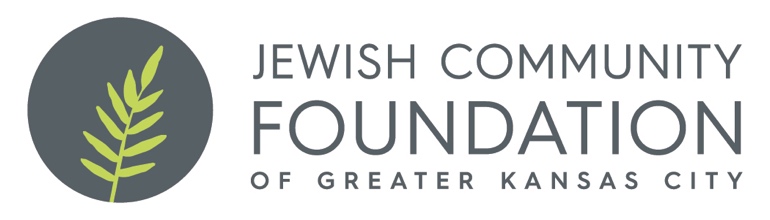 Allen and Janet Agron Camp Ramah Scholarship Fund A permanent endowment of the Jewish Community Foundation of Greater Kansas CityThe Allen and Janet Agron Camp Ramah Scholarship Fund is an endowed scholarship fund of the Jewish Community Foundation intended to assist students seeking to attend Camp Ramah in Wisconsin. Decisions will be based on merit and financial need relative to the total expense of the camp session attended. Prior scholarship recipients may apply again.The application is divided into three sections:Financial Information: To be filled out by the parent of the ApplicantWritten Section: To be filled out by the ApplicantLetter of Recommendation: To be filled out by a teacher or community leaderFinalists may be requested to participate in an interview with the scholarship committee.Parent SectionPlease type.Name       Address       City, State & Zip Code       Applicant’s Phone      		Email     Parent(s)/Guardian       Parent(s)/Guardian Phone      		Email      Applicant’s Date of Birth         School       Year in School      Full Name of Program      Total Cost of Program       Are you planning to apply to the Rabbi Gershon Hadas Scholarship Fund of the Jewish Federation?      Other Applications/Financial Assistance:pending received $     from     pending received $     from     pending received $     from     pending received $     from     How did you find out about this scholarship?      This is a partial scholarship.  What other financial resources will you and your family commit to the program?       How will this scholarship impact your child’s ability to attend camp? PLEASE NOTE: If award is granted, a copy of an invoice is required prior to remitting payment.Camper’s SectionPlease type your answers.  You may write more than the space provided, if you wish.What subjects and activities do you like both at school and outside of school? Do you participate in any volunteer experiences? (They can be with your school or religious school, as well as with your family.) What are they?  What did you learn from them?What do you hope to gain from attending from Camp Ramah this summer?Why would you recommend Camp Ramah to others? Do you talk to your friends about it?  How would you share your love for Camp Ramah with others? I understand that a volunteer component may be required upon completion of the camp experience.  My signature below indicates my willingness to perform this condition.________________________________________________         _______________________Applicant Name	                                                                                DatePlease return this form by February 28 to:Beatrice FineDirector of Funder Services and EducationBy email: bfine@jcfkc.orgBy mail:Jewish Community Foundation of Greater Kansas City5801 West 115th Street, Suite 104Overland Park, KS 66211Allen and Janet Agron Camp Ramah Scholarship FundA permanent endowment of the Jewish Community Foundation of Greater Kansas CityLetter of Recommendation from Jewish communal professionalreferring applicant to this program, due February 28Name of Applicant       Name of Recommender       Title       Sponsoring Organization/Congregation      Phone      On a separate sheet please comment on the applicant’s leadership qualities, maturity and involvement with your organization/congregation.  Please describe why you think that the applicant would benefit from attending an eight-week session at Camp Ramah in Wisconsin. Please return recommendation by February 28 to:Beatrice FineDirector of Funder Services and EducationBy email: bfine@jcfkc.orgBy mail:Jewish Community Foundation of Greater Kansas City5801 West 115th Street, Suite 104Overland Park, KS 66211